	Министерство образования и молодежной политики Свердловской областиГАПОУ СО «Красноуфимский аграрный колледж»Ачитский филиал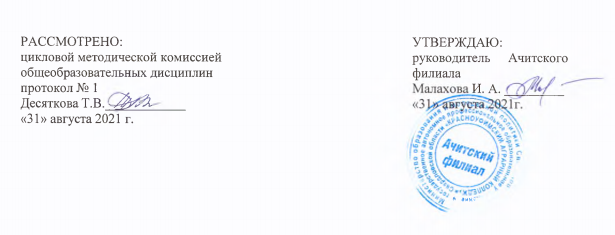 РАБОЧАЯ ПРОГРАММА УЧЕБНОГО ПРЕДМЕТА0.03 Иностранный (немецкий) языкПрофессия: 38.01.02 Продавец, контролер-кассиркурс I, группа 15-ПРУровень освоения: базовыйФорма обучения: очная2021 г.Рабочая программа разработана в соответствии с требованиями: - федерального государственного образовательного стандарта среднего общего образования, утверждённого Приказом Министерства образования и науки РФ от 29.12. 2014 г. № 1645 с изменениями от 11.12.2020;- федерального государственного образовательного стандарта  среднего профессионального образования по профессии 38.01.02. «Продавец, контролер-кассир», утверждённого Приказом Министерства образования и науки РФ от 02.08.2013 г.№ 709 (базовая подготовка),- рабочей программы воспитания  УГС 38.00.00 Экономика и управление по профессии 38.01.02 Продавец, контролер-кассир.Организация разработчик: ГАПОУ СО «Красноуфимский аграрный колледж»Разработчик: И.П.Блохина, преподаватель немецкого языка, ГАПОУ СО «Красноуфимский аграрный колледж»СОДЕРЖАНИЕ1. ОБЩАЯ ХАРАКТЕРИСТИКА  РАБОЧЕЙ ПРОГРАММЫ УЧЕБНОГО  ПРЕДМЕТА  «Иностранный язык»1.1. Область применения программы Рабочая программа учебного предмета «Иностранный язык» является частью основной профессиональной образовательной программы среднего профессионального образования по специальности СПО 38.01.02 Продавец, контролер кассир  профиля профессионального образования специальностей по программе подготовки специалистов среднего звена среднего профессионального образования (ППССЗ СПО) Рабочая программа учебного предмета разработана на основе федерального государственного образовательного стандарта среднего общего образования, реализуемого в пределах ОПОП СПО. 1.2. Место  предмета в структуре основной профессиональной образовательной программы: Учебный предмет «Иностранный язык» является обязательной частью общеобразовательного цикла  основной образовательной программы 38.01.02 Продавец, контролер кассир  профиля профессионального образования специальностей по программе подготовки специалистов среднего звена среднего профессионального образования (ППССЗ СПО). Входит в социально-экономический  профиль общеобразовательного цикла. 1.3. Цели и задачи УД:	Содержание программы учебной дисциплины «Немецкий язык» направлено на достижение следующих целей:формирование представлений о немецком языке как о языке международного общения и средстве приобщения к ценностям мировой культуры и национальных культур;формирование коммуникативной компетенции, позволяющей свободно общаться на немецком языке в различных формах и на различные темы, в том числе в сфере профессиональной деятельности, с учетом приобретенного словарного запаса, а также условий, мотивов и целей общения;формирование и развитие всех компонентов коммуникативной компетенции: лингвистической, социолингвистической, дискурсивной, социокультурной, социальной, стратегической и предметной;воспитание личности, способной и желающей участвовать в общении на межкультурном уровне;воспитание уважительного отношения к другим культурам и социальным субкультурам.	Изучение иностранного языка в общеобразовательном цикле направлено на формирование различных видов компетенций:- лингвистической — расширение знаний о системе русского и немецкого языков, совершенствование умения использовать грамматические структуры и языковые средства в соответствии с нормами данного языка, свободное использование приобретенного словарного запаса;- социолингвистической — совершенствование умений в основных видах речевой деятельности (аудировании, говорении, чтении, письме), а также в выборе лингвистической формы и способа языкового выражения, адекватных ситуации общения, целям, намерениям и ролям партнеров по общению;- дискурсивной — развитие способности использовать определенную стратегию и тактику общения для устного и письменного конструирования и интерпретации связных текстов на немецком языке по изученной проблематике, в том числе демонстрирующие творческие способности обучающихся;- социокультурной — овладение национально-культурной спецификой страны изучаемого языка и развитие умения строить речевое и неречевое поведение адекватно этой специфике; умение выделять общее и различное в культуре родной страны и немецкоговорящих стран;- социальной — развитие умения вступать в коммуникацию и поддерживать ее;- стратегической — совершенствование умения компенсировать недостаточность знания языка и опыта общения в иноязычной среде;- предметной — развитие умения использовать знания и навыки, формируемые в рамках дисциплины «Немецкий язык», для решения различных проблем.2. ПЛАНИРУЕМЫЕ РЕЗУЛЬТАТЫ ОСВОЕНИЯ УЧЕБНОГО ПРЕДМЕТА: Требования к результатам освоения содержания дисциплины: Освоение содержания учебного предмета «Немецкий язык» обеспечивает достижение студентами следующих результатов:личностных: 	Предметных (ФГОС СОО):Метапредметных:3. СТРУКТУРА И СОДЕРЖАНИЕ УЧЕБНОГО ПРЕДМЕТА2.1 Объем учебной дисциплины и виды учебной работы2.2. ТЕМАТИЧЕСКИЙ ПЛАН И СОДЕРЖАНИЕ УЧЕБНОГО ПРЕДМЕТА: ИНОСТРАННЫЙ ЯЗЫК  (немецкий) 4. УСЛОВИЯ РЕАЛИЗАЦИИ ПРОГРАММЫ ПРЕДМЕТА4.1. Материально-техническое обеспечение Оборудование учебного кабинета:посадочные места по количеству обучающихся;рабочее место преподавателя;шкафы для хранения пособий;комплект учебно-методической документации;карта страны изучаемого языка;пластиковая доска;комплект учебных таблиц и схем;комплект технической документации, в том числе паспорта на средства обучения, инструкции по их использованию и технике безопасности;библиотечный фонд.Технические средства обучения;компьютер с программным обеспечением;мультимедийные средства обучения;магнитофон и комплект аудиокассет.Коллекция цифровых образовательных ресурсов:электронные презентации, видеоматериалы.4.2. Информационное обеспечение обученияОсновные источники:Аксенова Г.Я. «Пособие для сельскохозяйственных техникумов». М. «Высшая школа» - 79 стр.Бориско Н.Ф. «Самоучитель немецкого языка».т. 1.»Логос». Киев. 2018г. – 472 стр.Бориско Н.Ф. «Самоучитель немецкого языка».т.2 «Логос» Киев. 2019г. – 590 стр.Бориско Н. Ф. «Бизнес-курс немецкого языка» Киев. 2017. 590 стр.Камянова Т. «Учебник немецкого языка». ЗАО «Славянский дом книги». М. 2019. – 590 стр.Корниенко В.В. «Пособие по немецкому языку для энергетических специальностей техникумов». М. «Высшая школа. 79 стр.Миллер Е.Н. «Сельское хозяйство.Landwirtschaft». Ульяновск. 2020г. 590 стр.Михайлов Л.М. Вебер Г. Вебер Ф. «Деловой немецкий язык. Бизнес. Маркетинг. Менеджмент. М. «Астраль» АСТ. 2017г. 302 стр.Хайрова Л.В. Сапельникова Л.В. Бондарева В.Я. «Немецкий язык для технических колледжей». Ростов-на Дону. «Феникс». 2016 – 328 стр.Немецко-русский сельскохозяйственный словарь.-М. «Русский язык».-2020. 110000 терминов.Словари. Русско-немецкие и немецко-русские словари.Интернет-ресурсы:http://pedsovet.org/http://www.studygerman.ru/http://www.deutschland.de/http://www.gramma.de/http://goethe.de/http://foior.edu.ru/http:///deu.1september.ru. 5. КОНТРОЛЬ И ОЦЕНКА РЕЗУЛЬТАТОВ ОСВОЕНИЯ ПРЕДМЕТА	Контроль и оценка результатов освоения  предмета осуществляется преподавателем в процессе проведения практических занятий, тестирования, выполнения обучающимися индивидуальных заданий, проектов и т.д. В задачи контроля входят: объективная характеристика речевого общения и самоконтроль. Студент не может получить положительную оценку, если уровень его знаний и обученности будет ниже 50% нормативов, указанных в программе. За период обучения в группах проводятся дифференцированные зачёты. Методы оценки результатов обучения - традиционная система отметок в баллах за каждую выполненную работу, на основе которых выставляется итоговая отметка.Установление междисциплинарных связей между учебным предметом и УД, ПМКонтрольно-измерительные материалы по предмету «Иностранный язык»1. Назначение контрольно-измерительных материаловКонтрольно-измерительные материалы позволяют установить уровень сформированности  ПК и ОК  в соответствии с ФГОС СПО по профессии Продавец, кассир-контролер2. Документы, определяющие содержание зачётной  работыСодержание контрольной работы определяется на основе следующих документов:1)  Примерная программа учебной дисциплины  07 Иностранный язык в профессиональной деятельности (на примере немецкого языка) Приложение  II. 7 К ПООП СПО по профессии  43.01.09 Повар, кондитер, 2017 г.2) Рабочая программа предмета «Немецкий язык»3. Подходы к отбору содержания контрольной работы:в зачётной работе взяты темы согласно тематическому плану рабочей программы4. Структура зачётной  работы:Дифференцированный зачёт (2 семестр)Спецификацияконтрольных измерительных материалов для проведения контрольной работы по иностранному языку.1. Назначение контрольно – измерительных материалов.Контрольные измерительные материалы позволяют установить уровень освоения студентами стандарта образовательной программы среднего (полного) общего образования.2. Документы, определяющие содержание контрольной работы.Содержание контрольной работы определяется на основе следующих документов:1) Примерная  программа дисциплины «Немецкий  язык» для специальностей среднего профессионального образования. М., 2015 год2) Рабочая программа дисциплины «Немецкий язык»3. Подходы к отбору содержания контрольной работы:в контрольной работе взяты следующие темы: (смотри таблицу № 1)Число заданий, проверяющих содержание дисциплины «Немецкий язык» для 1 курса 30. В контрольной работе используются задания разных типов, форма задания обеспечивает его адекватность проверяемым знаниям и умениям.4. Структура контрольной работы:Контрольная работа в виде лексико – грамматического теста состоит из четырёх блоков, включающих 30 заданий и устного блока. Эти блоки выделяются: Блок  1 включает 20 заданий (1-20). К каждому заданию приводятся варианты ответов, один из которых верный.Блок 2 содержит текст с 6 заданиями для определения понимания прочитанного при помощи определения соответствия данных после текста предложений содержанию прочитанного.Блок 3 содержит 10 заданий с целью определения  русских эквивалентов немецким пословицам и поговоркам.Блок 4 содержит темы для устного высказывания по изученным темам.Таблица 1. Распределение заданий контрольной работы по частям работы.Таблица 2. Критерии оценивания заданий контрольной работы по немеөкому языку.Методика оцениваниялексико – грамматического тестаКритерии оценивания выполнения блока 4(максимум 6 баллов)Инструкция по выполнению работыНа выполнение контрольной работы по немецкому языку отводится 90 минут. Работа состоит из 4 частей, включающих 37 заданий.Блок  1 включает 20 заданий (1-20). К каждому заданию приводятся варианты ответов, один из которых верный.Блок 2 содержит 6 задания (1-4): 1 – на определение  соответствия. Блок 3 содержит 10 заданий на нахождение эквивалентаБлок 4 содержит 6 тем для устного высказывания (студент выбирает 1 тему по своему усмотрению)Внимательно прочитайте каждое задание лексико – грамматического теста и предполагаемые варианты ответа, если они имеются. Отвечайте только после того, как Вы поняли вопрос и проанализировали все варианты ответа.Выполняйте задания в том порядке, в котором они даны. Если какое -  то задание вызывает затруднение, пропустите его и постарайтесь выполнить те, в ответах на которые уверены. К пропущенным заданиям Вы можете вернуться позже.За выполнение различных по сложности заданий даётся от 0,5 до 1 балла. Баллы, полученные Вами за выполненные задания, суммируются. Постарайтесь как можно больше выполнить заданий и набрать наибольшее количество баллов.При выполнении задания блока 4 вам предлагается выбрать 1 тему из 6 предложенных и составить рассказ на выбранную тему.Желаем успеха!Итоговый лексико-грамматический тест по немецкому языку (I курс)Блок 1.Определите правильный вариант:1.Du … Mechaniker.a) sein       b) bist      c) sind2. Es … interessant.a) ist          b) sein       c) seid	3. Mein Freund … einen Bruder.	a) habt       b) haben    c) hat	4.Ich … eine hochqualifizierte Kauffrau.	a) wird        b) werde     c) werden	5. Meine Eltern … nach Berlin.	a) fuhr         b) fahren     c) gefahren	6. Wie gut … er Deutsch?	a) sprichst    b) gesprochen   c) spricht	7) Wir … diese Bücher in Deutsch lesen.	a) müssen    b) muss     c) musste	8. … du Tennis spielen?	a) können     b) kannst    c) konnte	9. Diese Jungen … Automechaniker.	a) werdet      b) geworden   c) werden	10. Was … er?	a) lesen      b) gelesen      c) liest	11. Meine Schwester … in Moskau.	a) wohnt    b) wohnen      c) wohnst	12. Das ist die Idee … .	a) meinem Freund   b) meines Freundes  c) meinen Freund	13. Meine Uhr liegt auf … Tisch.	a) dem     b) den      c) der	14. Die Fotos hängen an … Wand.	a) die        b) der      c) den	15. Dieser Student sucht …  modernen Computer.	a) ein        b) eine     c) einen	16. Interessiert er  …  für Technik?	a) sich      b) mich     c) uns	17. Wir  …  Fremdsprachen.	a) lernst    b) lernen    c) lernt	18. Mein Vater fährt zur Arbeit mit  …  Bus.	a) dem      b) der      c) den	19. Mein Freund  …  zur Zeit an der Uni.	a) studieren  b) studiert   c) studierst	20.  … mir dein Buch!	a) Gib      b) Gebe    c) Geben	Блок 2.  Прочитайте следующий текст.Ich will gar nicht sagen, dass unsere Tante Paula unordentlich ist, nein, nein! Den ganzen Tag rennt sie in ihrer kleinen Wohnung hin und her und bringt sie in Ordnung. Аber sie vergisst immer, wohin sie alles legt. Wir besuchen Tante Paula oft, und dann freut sie sich halbtot. Wir nehmen Platz und Tante Paula rennt in die Küche. Nach zwei Minuten kommt sie wieder ins Zimmer und sagt aufgeregt: „Den Wasserkessel (чайник) habe ich im Kühlschrank gefunden, aber wo ist der Kaffee? Er stand auf dem Schrank, was sehr unordentlich aussah, und ich habe ihn auf einen anderen Platz gestellt, aber wohin?“ Sie öffnet den Schrank, sie sieht hinter das Radio, auf das Bücherregal – nichts! Kein Kaffee! „Sieh doch unter dem Bett noch“,- sagt mein Mann, „oder in der Waschmaschine“. Tante Paula wird böse. „Richtig so! Beleidige deine alte Tante, die ihr ganzes Leben für dich gesorgt hat.“ Wir beruhigen sie und ich finde den Kaffee ganz zufällig in der Blumenvase, wir setzen uns an den Tisch und trinken ihn. Определите, какие из приведенных ниже утверждений соответствуют содержанию текста. Если содержание предложения соответствует содержанию текста, ставьте рядом с номером предложения в бланке ответов «ja», если нет –ставьте «nein».1) Tante Paula wird von den Verwandten oft besucht.2) Tante Paula  sorgt immer für Ordnung in ihrer Wohnung.3) Den Tee hat man in der Blumenvase gefunden.4) Tante Paula wird böse, wenn man sie besucht.5)Tante Paula kann nicht immer daran erinnern, wohin sie die Sachen     gestellt oder gelegt hat. 6) Tante Paula ist eine sehr ordentliche Frau.Блок 3.Блок 4. Составьте устное сообщение на одну из предложенных тем.Ich möchte mich vorstellen.Meine Familie.Wir lernen Deutsch.Die deutschsprachigen Länder.Mein Studium im College.Mein Arbeitstag.Meine Freizeit. Mein Hobby.Бланк ответовФамилия, имя студента________________Группа________________Вариант _______________Номера заданий Блока 1 с выбором ответа из предложенных вариантовРезультаты выполнения заданий Блока 2Результаты выполнения заданий блока 3.Матрица ответовВариант 1Номера заданий Блока 1 с выбором ответа из предложенных вариантовРезультаты выполнения заданий блока 2Результаты выполнения заданий Блока 2Результаты выполнения заданий Блока 3Результаты выполнения заданий блока 3.Результаты  тестовой  работыГруппа: __                Предмет: немецкий язык             Педагог:   Блохина И.П.                  Дата проведения:  _____Цель: установление уровня сформированности предметных, метапредметных и личностных результатов у обучающихся в соответствии с требованиями ФГОС1. ОБЩАЯ ХАРАКТЕРИСТИКА  РАБОЧЕЙ ПРОГРАММЫ УЧЕБНОГО  ПРЕДМЕТА42.  ПЛАНИРУЕМЫЕ РЕЗУЛЬТАТЫ ОСВОЕНИЯ УЧЕБНОГО ПРЕДМЕТА 63. СТРУКТУРА И СОДЕРЖАНИЕ УЧЕБНОГО  ПРЕДМЕТА94. УСЛОВИЯ РЕАЛИЗАЦИИ ПРОГРАММЫ УЧЕБНОГО  ПРЕДМЕТА225. КОНТРОЛЬ И ОЦЕНКА РЕЗУЛЬТАТОВ ОСВОЕНИЯ  УЧЕБНОГО ПРЕДМЕТА	29Российскую гражданскую идентичность, патриотизм, уважение к своему народу, чувства ответственности перед Родиной, гордости за свой край, свою Родину, прошлое и настоящее многонационального народа России, уважение государственных символов (герб, флаг, гимн);ЛР 1Гражданскую позицию как активного и ответственного члена российского общества, осознающего свои конституционные права и обязанности, уважающего закон и правопорядок, обладающего чувством собственного достоинства, осознанно принимающего традиционные национальные и общечеловеческие гуманистические и демократические ценностиЛР 2Готовность к служению Отечеству, его защитеЛР 3Сформированность мировоззрения, соответствующего современному уровню развития науки и общественной практики, основанного на диалоге культур, а также различных форм общественного сознания, осознание своего места в поликультурном миреЛР 4Сформированность основ саморазвития и самовоспитания в соответствии с общечеловеческими ценностями и идеалами гражданского общества; готовность и способность к самостоятельной, творческой и ответственной деятельностиЛР 5Толерантное сознание и поведение в поликультурном мире, готовность и способность вести диалог с другими людьми, достигать в нем взаимопонимания, находить общие цели и сотрудничать для их достижения, способность противостоять идеологии экстремизма, национализма, ксенофобии, дискриминации по социальным, религиозным, расовым, национальным признакам и другим негативным социальным явлениямЛР 6Навыки сотрудничества со сверстниками, детьми младшего возраста, взрослыми в образовательной, общественно полезной, учебно-исследовательской, проектной и других видах деятельностиЛР 7Нравственное сознание и поведение на основе усвоения общечеловеческих ценностейЛР 8Готовность и способность к образованию, в том числе самообразованию, на протяжении всей жизни; сознательное отношение к непрерывному образованию как условию успешной профессиональной и общественной деятельностиЛР 9Эстетическое отношение к миру, включая эстетику быта, научного и технического творчества, спорта, общественных отношенийЛР 10Принятие и реализацию ценностей здорового и безопасного образа жизни, потребности в физическом самосовершенствовании, занятиях спортивно-оздоровительной деятельностью, неприятие вредных привычек: курения, употребления алкоголя, наркотиковЛР 11Бережное, ответственное и компетентное отношение к физическому и психологическому здоровью, как собственному, так и других людей, умение оказывать первую помощьЛР 12Осознанный выбор будущей профессии и возможностей реализации собственных жизненных планов; отношение к профессиональной деятельности как возможности участия в решении личных, общественных, государственных, общенациональных проблемЛР 13Сформированность экологического мышления, понимания влияния социально-экономических процессов на состояние природной и социальной среды; приобретение опыта эколого-направленной деятельностиЛР 14Ответственное отношение к созданию семьи на основе осознанного принятия ценностей семейной жизниЛР 15сформированность коммуникативной иноязычной компетенции, необходимой для успешной социализации и самореализации, как инструмента межкультурного общения в современном поликультурном мире;ПР1владение знаниями о социокультурной специфике немецковорящих стран и умение строить свое речевое и неречевое поведение адекватно этой специфике; умение выделять общее и различное в культуре родной страны и немецкоговорящих стран;ПР2достижение порогового уровня владения немецким языком, позволяющего выпускникам общаться в устной и письменной формах, как с носителями немецкого языка, так и с представителями других стран, использующими данный язык как средство общения;ПР3сформированность умения использовать немецкий язык как средство для получения информации из немецкоязычных источников в образовательных и самообразовательных целях.ПР4умение самостоятельно определять цели деятельности и составлять планы деятельности; самостоятельно осуществлять, контролировать и корректировать деятельность; использовать все возможные ресурсы для достижения поставленных целей и реализации планов деятельности; выбирать успешные стратегии в различных ситуациях;МПР 1умение продуктивно общаться и взаимодействовать в процессе совместной деятельности, учитывать позиции других участников деятельности, эффективно разрешать конфликты;МПР 2владение навыками познавательной, учебно-исследовательской и проектной деятельности, навыками разрешения проблем; способность и готовность к самостоятельному поиску методов решения практических задач, применению различных методов познания;МПР 34) готовность и способность к самостоятельной информационно-познавательной деятельности, владение навыками получения необходимой информации из словарей разных типов, умение ориентироваться в различных источниках информации, критически оценивать и интерпретировать информацию, получаемую из различных источников;МПР 45) умение использовать средства информационных и  коммуникационных технологий (далее ИКТ) в решении когнитивных, коммуникативных и организационных задач с соблюдением требований эргономики, техники безопасности, гигиены, ресурсосбережения, правовых и этических норм, норм информационной безопасности;МПР 56) умение определять назначение и функции различных социальных институтов;МПР 67) умение самостоятельно оценивать и принимать решения, определяющие стратегию поведения, с учетом гражданских и нравственных ценностей;МПР 78)владение языковыми средствами - умение ясно, логично и точно излагать свою точку зрения, использовать адекватные языковые средства;МПР 89) владение навыками познавательной рефлексии как осознания совершаемых действий и мыслительных процессов, их результатов и оснований, границ своего знания и незнания, новых познавательных задач и средств их достижения.МПР 9Вид учебной работыОбъем часовМаксимальная учебная нагрузка (всего)257Обязательная аудиторная учебная нагрузка (всего)171в том числе:практические занятия169Дифференцированный зачет2Самостоятельная работа обучающегося (всего)86Промежуточная аттестация в форме дифференцированного зачета - 2 семестрПромежуточная аттестация в форме дифференцированного зачета - 2 семестр№ п/пНаименование разделов и тем. Знания, умения, навыкиОбъем часовСодержание учебного  материала, лабораторные и практические работы, самостоятельная работаКоды ЛР, МПР, ПР формированию которых способствует элемент программы1ВВОДНЫЙ КУРСЗнакомство.2Правила чтения и особенности произношения немецких звуковЛР7,11ПР1-4МПР2,3,4,7,8,92Беседа с другом2Самостоятельная работа№1Подготовка к ролевой игреЛР1,7,11ПР1-4МПР2,3,4,7,8,93Приветствие, прощание, представление себя и других 2Особенности ударения в словах и в предложенияхЛР1,7,11ПР1-4МПР2,3,4,7,8,94Мы – деловые партнеры2Самостоятельная работа№2Подготовка к ролевой игреЛР1,7,11ПР1-4МПР2,3,4,7,8,95На уроке немецкого языка2Спряжениеглагол-связки, личные местоимения Спряжение слабых глаголовЛР7,12,15ПР1-4МПР2,3,4,7,8,96Самообразование  2Самостоятельная работа№3Подготовка к ролевой игреЛР7,12,15ПР1-4МПР2,3,4,7,8,97Семья 2Вопросительные предложение. Артикли Лексико-грамматические упражнения. Вопросительные предложения. Фонетическая отработка дифтонгов.ЛР7,12,15ПР1-4МПР2,3,4,7,8,98Семейные отношения2Отрицание. Сильные глаголы и их спряжение.ЛР7,12,15ПР1-4МПР2,3,4,7,8,99В гости к другу2Лексико – грамматический материал темыЛексико-грамматические упражнения.Фонетическая отработка словесного ударения.ЛР 4,12,15ПР1-4МПР2,3,4,7,8,910Принимаем гостей 2Лексико – грамматический материал темыВинительный падеж. Спряжение вспомогательных глаголовЛР 4,12,15ПР1-4МПР2,3,4,7,8,911Многообразие профессий2Самостоятельная работа№4Сбор информации о профессияхЛР11ПР1-4МПР2,3,4,7,8,912Моя будущая профессия 2Самостоятельная работа. №5  Сочинение - эссеЛР11ПР1-4МПР2,3,4,7,8,913Немецкоязычные страны2Порядок слов в простом предложении и вопросительном предложении.ЛР 4,12,15ПР1-4МПР2,3,4,7,8,914Откуда ты прибыл?2 Управление глаголов, винительный падеж местоименийЛР 4,12,15ПР1-4МПР2,3,4,7,8,915Общение с собеседником  2Лексико-грамматические упражнения.Особенности произношения некоторых звуков. Лексический минимум и использование его в рассказах и при переводе текстов.ЛР 4,12,15ПР1-4МПР2,3,4,7,8,916Друг по переписке2Самостоятельная внеаудиторная работа №6Чтение диалогов по-ролямЛР 4,12,15ПР1-4МПР2,3,4,7,8,917Представление деловых партнеров2Самостоятельная внеаудиторная работа №7Презентация проекта: «Моя визитная карточка»ЛР 4,12,15ПР1-4МПР2,3,4,7,8,918О вкусах спорят!2Самостоятельная внеаудиторная работа №8Подготовка к монологическому высказыванию по теме «Дело - вкуса»ЛР 4,12,15ПР1-4МПР2,3,4,7,8,919Называем даты и числа2Образование числительныхЛР 4,12,15ПР1-4МПР2,3,4,7,8,920Семья и брак в Германии2Лексический минимум по теме Спряжение возвратных глаголовНеопределенно-личные местоименияЛР 4,12,15ПР1-4МПР2,3,4,7,8,921Родственные отношения 2Лексический минимум и использование его в рассказе о своей семьеЛР 4,12,15ПР1-4МПР2,3,4,7,8,922Учеба в колледже 2Лексический минимум и использование его в рассказе о своей учебеЛР 4,12,15ПР1-4МПР2,3,4,7,8,923Образование в России2Самостоятельная внеаудиторная работа №9Работа с текстом для чтения ЛР11ПР1-4МПР2,3,4,7,8,924Образование в Германии2Самостоятельная внеаудиторная работа №10Работа с текстом для чтенияЛР11ПР1-4МПР2,3,4,7,8,925Методы и приемы работы над иностранным языком2Самостоятельная внеаудиторная работа №11Работа с текстом для чтенияЛР11ПР1-4МПР2,3,4,7,8,926Изучение иностранного языка самостоятельно2Лексический минимум и использование его в рассказеСклонение имен существительныхЛР1,2,4ПР1-4МПР2,3,4,7,8,927Рабочий день, распорядок дня.2Лексический минимум и использование его в рассказеОпределение рода имен существительныхЛР1,2,4ПР1-4МПР2,3,4,7,8,928Домашнее хозяйство2Лексический минимум и использование его в рассказеМестоименные наречияЛР2,7ПР1-4МПР2,3,4,7,8,929Любимое блюдо2Лексический минимум и использование его в рассказеПридаточные дополнительные предложенияЛР11ПР1-4МПР2,3,4,7,8,930Свободное время2Самостоятельная внеаудиторная работа №12Презентация проекта: «Планирование дня»ЛР11ПР1-4МПР2,3,4,7,8,931На досуге2Самостоятельная внеаудиторная работа №13Работа с текстом для чтенияЛР11ПР1-4МПР2,3,4,7,8,932Увлечение и хобби 2Самостоятельная внеаудиторная работа №14Подготовка к монологическому высказыванию по теме «Отдых»ЛР11ПР1-4МПР2,3,4,7,8,933Интересы моих друзей2Лексический минимум и использование его в беседеСклонение имен прилагательных во множественном числеЛР11ПР1-4МПР2,3,4,7,8,934Квартира. Дом. 2Лексический минимум и использование его в беседеСтепени сравнения имен прилагательныхЛР2,7ПР1-4МПР2,3,4,7,8,935Мебель и интерьер2Лексический минимум и использование его в беседеИмя прилагательное (Обобщение)ЛР2,7ПР1-4МПР2,3,4,7,8,936Мое будущее жилье2Самостоятельная внеаудиторная работа №15Работа с текстом для чтенияЛР2,7ПР1-4МПР2,3,4,7,8,937Одежда и ее роль в жизни человека2Самостоятельная внеаудиторная работа №16Подготовка к монологическому высказыванию по теме «Дресскод»ЛР2,7ПР1-4МПР2,3,4,7,8,938Мода 2Самостоятельная внеаудиторная работа №17Презентация проекта: «стиль»ЛР2,7ПР1-4МПР2,3,4,7,8,939Одежда и имидж 2Лексический минимумом по теме.Модальные глаголы в простом прошедшем времениЛР2,7ПР1-4МПР2,3,4,7,8,940Праздники и подарки 2Лексический минимум и использование его в беседеСложное предпрошедшее времяЛР11ПР1-4МПР2,3,4,7,8,941В торговом центре2Самостоятельная внеаудиторная работа №18Работа с текстом для чтения «В торговом центре»ЛР11ПР1-4МПР2,3,4,7,8,942В продуктовом отделе2Самостоятельная внеаудиторная работа №19Подготовка к монологическому высказыванию по теме «В продуктовом отделе»ЛР11ПР1-4МПР2,3,4,7,8,943Шопинг 2Самостоятельная внеаудиторная работа №20Презентация проекта: «Мои покупки»ЛР11ПР1-4МПР2,3,4,7,8,944Обследование у врача2Лексический минимумом по теме.Простое прошедшее времяЛР11ПР1-4МПР2,3,4,7,8,945Здоровый образ жизни2Лексический минимумом по теме.Сильное склонение имен прилагательныхЛР11ПР1-4МПР2,3,4,7,8,946Социальная обеспеченность2Лексический минимумом по теме.Условные придаточные предложенияЛР11ПР1-4МПР2,3,4,7,8,947Без здоровья все - ничто2Лексический минимумом по теме.Условные придаточные предложения ЛР11ПР1-4МПР2,3,4,7,8,948Мое здоровье2Самостоятельная внеаудиторная работа №21Подготовка к монологическому высказыванию по теме «Мое здоровье зависит от меня»ЛР11ПР1-4МПР2,3,4,7,8,949Здоровое питание2Самостоятельная внеаудиторная работа №22Работа с текстом для чтения «Здоровое питание»ЛР11ПР1-4МПР2,3,4,7,8,950Город и достопримечательности 2Лексический минимумом по теме.Придаточные предложения целиЛР11ПР1-4МПР2,3,4,7,8,951Виды городского транспорта  2Лексический минимумом по теме.Таможенные формальности, обмен денег. Виды городского транспорта.ЛР2,8ПР1-4МПР2,3,4,7,8,952Экскурсии и выставки2Лексический минимумом по теме.Инфинитивные группыЛР11ПР1-4МПР2,3,4,7,8,953На выставке изобразительного искусства2Самостоятельная внеаудиторная работа №23Презентация проекта «Картинная галерея»ЛР1ПР1-4МПР2,3,4,7,8,954Искусство в нашей жизни2Самостоятельная внеаудиторная работа №24Работа с текстом для чтения «Значение искусства»ЛР1ПР1-4МПР2,3,4,7,8,955Экскурсии и путешествия2Самостоятельная внеаудиторная работа №25Подготовка к монологическому высказыванию по теме «Я люблю путешествовать»ЛР11ПР1-4МПР2,3,4,7,8,956В ресторане 2Лексический минимумом по теме.Беседа в ресторанеСтепени сравнения имен прилагательныхЛР11ПР1-4МПР2,3,4,7,8,957Нормы этикета 2Лексический минимумом по теме.Заказ столикаЛР11ПР1-4МПР2,3,4,7,8,958За покупками 2Лексический минимумом по теме.Обзор достопримечательностей и архитектурных сооружений Красной площади – главной площади нашей Страны, обзор центральных улицЛР11ПР1-4МПР2,3,4,7,8,959Путешествие  2Лексический минимумом по теме.Обзор достопримечательностей и архитектурных сооружений города Санкт ПетербургаЛР1ПР1-4МПР2,3,4,7,8,960Поездка за границу 2Лексический минимумом по теме.Обзор достопримечательностей и архитектурных сооружений стран мира ЛР1ПР1-4МПР2,3,4,7,8,961Российская Федерация2Самостоятельная внеаудиторная работа №26Презентация проекта «Российская Федерация»ЛР1ПР1-4МПР2,3,4,7,8,962Моя малая родина2Самостоятельная внеаудиторная работа №27Работа с текстом для чтения «Моя Родина» Ландшафт, флора и фаунаЛР1ПР1-4МПР2,3,4,7,8,963Моя страна - Россия2Самостоятельная внеаудиторная работа №28Подготовка к монологическому высказыванию по теме «»ЛР1ПР1-4МПР2,3,4,7,8,964Столица нашей Родины - Москва2Лексический минимумом по теме.Национальные символыЛР1ПР1-4МПР2,3,4,7,8,965Достопримечательности России2Лексический минимумом по теме.Образование настоящего и будущего времениЛР1ПР1-4МПР2,3,4,7,8,966Санкт Петербург 2Лексический минимумом по теме.Образование множественное число существительных; Сложносочинённое предложениеЛР1ПР1-4МПР2,3,4,7,8,967Золотое кольцо 2Лексический минимумом по теме ЛР1ПР1-4МПР2,3,4,7,8,968Выдающиеся личности моей страны 2Самостоятельная внеаудиторная работа №29Подготовка к монологическому высказыванию о известных личностях страныЛР1ПР1-4МПР2,3,4,7,8,969Федеративная республика Германии2Презентация проекта «Федеративная республика Германии»ЛР10, 7ПР1-4МПР2,3,4,7,8,970Политическое устройство2Перевод текста по изученной тематике. Государственное и политическое устройствоЛР10, 7ПР1-4МПР2,3,4,7,8,971История объединения Германии 2Самостоятельная внеаудиторная работа №30Лексический минимумом по теме.Употребление лексики при устном высказыванииЛР10, 7ПР1-4МПР2,3,4,7,8,972Культура и искусство в Германии2Лексический минимумом по теме.Употребление лексики при устном высказыванииЛР10, 7ПР1-4МПР2,3,4,7,8,973Музеи и выставки 2Самостоятельная внеаудиторная работа №31Выучить лексический минимумом по темеУпотребление лексики при устном высказыванииЛР10ПР1-4МПР2,3,4,7,8,974Искусство 2Лексический минимумом по темеРабота с текстом, выполнение послетекстовых упражненийЛР10, 7ПР1-4МПР2,3,4,7,8,975Экономика Германии  2Самостоятельная внеаудиторная работа №32Лексический минимумом по темеРабота с текстом, выполнение послетекстовых упражненийЛР10, 7ПР1-4МПР2,3,4,7,8,976Внешняя экономика страны 2Лексический минимумом по темеРабота с текстом, выполнение послетекстовых упражненийЛР10ПР1-4МПР2,3,4,7,8,977Промышленность, фирмы и предприятия2Самостоятельная внеаудиторная работа №33Лексический минимумом по темеРабота с текстом, выполнение послетекстовых упражненийЛР10, 7ПР1-4МПР2,3,4,7,8,978Берлин – столица Германии 2Лексический минимумом по темеИсторические сведения образования столицы, современный городЛР10, 7ПР1-4МПР2,3,4,7,8,979Города Германии и их достопримечательности2Самостоятельная внеаудиторная работа №34Лексический минимумом по темеДостопримечательности, их обзорЛР10, 7ПР1-4МПР2,3,4,7,8,980Города Германии и их достопримечательности2Лексический минимумом по темеОбзор городов и достопримечательностейЛР10ПР1-4МПР2,3,4,7,8,981Австрия2Самостоятельная внеаудиторная работа №35Лексический минимумом по темеОбзор городов и достопримечательностей Австрии ЛР10, 7ПР1-4МПР2,3,4,7,8,982Швейцария2Лексический минимумом по темеРабота с текстом, выполнение послетекстовых упражненийЛР10, 7ПР1-4МПР2,3,4,7,8,983Лихтенштейн 2Самостоятельная внеаудиторная работа №36Лексический минимумом по темеРабота со страноведческим текстом, «Лихтенштейн» выполнение послетекстовых упражненийЛР10, 7ПР1-4МПР2,3,4,7,8,984Люксембург  2Лексический минимумом по темеРабота с текстом, выполнение послетекстовых упражненийЛР10, 7ПР1-4МПР2,3,4,7,8,985Выдающиеся личности Германии 2Самостоятельная внеаудиторная работа №37Лексический минимумом по темеРабота с текстом, для чтения Классические и современные художники, ученые, музыканты Германии выполнение послетекстовых упражненийЛР10, 7ПР1-4МПР2,3,4,7,8,986Финансовые учреждения и услуги 2Практическое занятиеЗнакомство с базовой лексикой темы. Работа с базовым текстом ЛР4,5,6,9,13ПР1-4МПР2,3,4,6,7,8,987Рынок финансовых услуг 2Практическое занятиеЗнакомство с базовой лексикой темы. Работа с базовым текстом ЛР4,5,6,9,13ПР1-4МПР2,3,4,6,7,8,988Особенности англоязычных товарных знаков2Практическое занятиеЗнакомство с базовой лексикой темы. Работа с базовым текстом ЛР4,5,6,9,13ПР1-4МПР2,3,4,6,7,8,989Торговля. Международная торговля.2Самостоятельная работа 38Знакомство с базовой лексикой темы. Работа с базовым текстом ЛР4,5,6,9,13ПР1-4МПР2,3,4,6,7,8,990Торговля. Международная торговля. Финансовые учреждения и услуги2Самостоятельная работа 39Подготовка проекта «Рынок финансовых услуг моего города», «Особенности англоязычных товарных знаков» ЛР4,5,6,9,13ПР1-4МПР2,3,4,6,7,8,991Ассортимент товаров2Практическое занятиеЗнакомство с базовой лексикой темы. Работа с текстом. Выполнение послетекстовых упражненийЛР4,5,6,9,13ПР1-4МПР2,3,4,6,7,8,992Этикетки и инструкции2Самостоятельная работа 40Знакомство с базовой лексикой темы. Работа с текстом Выполнение послетекстовых упражненийЛР4,5,6,9,13ПР1-4МПР2,3,4,6,7,8,993Рынок финансовых услуг2Самостоятельная работаПодготовка проекта «Англицизмы в экономике», «Роль и место заимствованной лексики в профессиональной деятельности специалиста», «Карантин и торговля» ЛР4,5,6,9,13ПР1-4МПР2,3,4,6,7,8,994Торговое оборудование и площади2Знакомство с базовой лексикой темы. Работа с текстом Выполнение послетекстовых упражненийЛР4,5,6,9,13ПР1-4МПР2,3,4,6,7,8,995Способы оплаты2Знакомство с базовой лексикой темы. Работа с текстом Выполнение послетекстовых упражненийЛР4,5,6,9,13ПР1-4МПР2,3,4,6,7,8,996Распространенные способы оплаты в России2Практическое занятиеВыучить лексику по темам. Чтение и перевод текстов профессиональной направленности ЛР4,5,6,9,13ПР1-4МПР2,3,4,6,7,8,997Заполнение бланков при обслуживании в банке2Самостоятельная работа 41Знакомство с базовой лексикой темы. Работа с текстомВыполнение послетекстовых упражненийЛР4,5,6,9,13ПР1-4МПР2,3,4,6,7,8,998Права потребителей2Знакомство с базовой лексикой темы. Работа с текстом. Выполнение послетекстовых упражненийЛР4,5,6,9,13ПР1-4МПР2,3,4,6,7,8,999Банки и банковская система2Самостоятельная работа 42Выучить лексику по темам. Чтение и перевод текстов профессиональной направленности . Подготовка презентаций о банках РоссииЛР4,5,6,9,13ПР1-4МПР2,3,4,6,7,8,9100Деньги и валюты2Знакомство с базовой лексикой темы. Работа с текстом. Выполнение послетекстовых упражненийЛР4,5,6,9,13ПР1-4МПР2,3,4,6,7,8,9101Импорт и экспорт. 2Самостоятельная работа 43Знакомство с базовой лексикой темы. Работа с текстом. Выполнение послетекстовых упражненийЛР4,5,6,9,13ПР1-4МПР2,3,4,6,7,8,9102Деньги и валюты. Формы оплаты.2Выучить лексику по темам. Чтение и перевод текстов профессиональной направленности ЛР4,5,6,9,13ПР1-4МПР2,3,4,6,7,8,9103Основные виды магазинов (специализированные; универсальные; с комбинированной номенклатурой; со смешанным ассортиментом)2Знакомство с базовой лексикой темы. Работа с текстом. Выполнение послетекстовых упражненийЛР4,5,6,9,13ПР1-4МПР2,3,4,6,7,8,9104Продуктовые магазины2Знакомство с базовой лексикой темы. Работа с текстом. Выполнение послетекстовых упражненийЛР4,5,6,9,13ПР1-4МПР2,3,4,6,7,8,9105Основные виды магазинов2Выучить лексику по темам. Подготовить диалоги: В продуктовом магазинеЛР4,5,6,9,13ПР1-4МПР2,3,4,6,7,8,9106Продукты питания (исчисляемые и неисчисляемые существительные) Хлебобулочные изделия.  Выпечка Овощи. Фрукты. 2Знакомство с базовой лексикой темы. Работа с текстом. Выполнение послетекстовых упражненийЛР4,5,6,9,13ПР1-4МПР2,3,4,6,7,8,9107Мясные продукты.  Рыба, морепродукты2Знакомство с базовой лексикой темы. Работа с текстом Выполнение послетекстовых упражненийЛР4,5,6,9,13ПР1-4МПР2,3,4,6,7,8,9108Обувь. Одежда. 2Знакомство с базовой лексикой темы. Работа с текстом Выполнение послетекстовых упражненийЛР 4,12,15ПР1-4МПР2,3,4,7,8,9109Основные виды магазинов2Выучить лексику по темам. Чтение и перевод текстов профессиональной направленности. Подготовить диалоги: В магазине одеждыЛР4,5,6,9,13ПР1-4МПР2,3,4,6,7,8,9110Техника. Гаджеты2Знакомство с базовой лексикой темы. Работа с текстом Выполнение послетекстовых упражненийЛР4,5,6,9,13ПР1-4МПР2,3,4,6,7,8,9111Мебель2Знакомство с базовой лексикой темы. Работа с текстом Выполнение послетекстовых упражненийЛР4,5,6,9,13ПР1-4МПР2,3,4,6,7,8,9112Основные виды магазинов2Выучить лексику по темам. Чтение и перевод текстов профессиональной направленности.  Подготовить диалоги: В магазине мебелиЛР4,5,6,9,13ПР1-4МПР2,3,4,6,7,8,9113Косметика и парфюмерия, бытовая химия2Знакомство с базовой лексикой темы. Работа с текстомВыполнение послетекстовых упражненийЛР4,5,6,9,13ПР1-4МПР2,3,4,6,7,8,9114Интернет-магазины 2Знакомство с базовой лексикой темы. Работа с текстом. Выполнение послетекстовых упражнений. ЛР4,5,6,9,13ПР1-4МПР2,3,4,6,7,8,9115Основные виды магазинов2Выучить лексику по темам. Чтение и перевод текстов профессиональной направленности.  Подготовить диалоги: В магазине косметикиЛР4,5,6,9,13ПР1-4МПР2,3,4,6,7,8,9116Деловая корреспонденция. Основные сокращения, используемые в деловой корреспонденции.2Знакомство с базовой лексикой темы. Работа с текстом. Выполнение послетекстовых упражненийЛР4,5,6,9,13ПР1-4МПР2,3,4,6,7,8,9117Структура делового письма Письмо-запрос2Знакомство с базовой лексикой темы. Работа с текстом. Выполнение послетекстовых упражненийЛР4,5,6,9,13ПР1-4МПР2,3,4,6,7,8,9118Деловая корреспонденция2Выучить лексику по темам. Чтение и перевод текстов профессиональной направленности. Изучить опцию Мастер писем в программе Microsoft Office Оформление письма-запроса, письма -пердложенияЛР4,5,6,9,13ПР1-4МПР2,3,4,6,7,8,9119Письмо-предложение2Знакомство с базовой лексикой темы. Работа с текстом Выполнение послетекстовых упражненийЛР4,5,6,9,13ПР1-4МПР2,3,4,6,7,8,9120Рекламное письмо2Знакомство с базовой лексикой темы. Работа с текстом Выполнение послетекстовых упражненийЛР4,5,6,9,13ПР1-4МПР2,3,4,6,7,8,9121Письма об оплате и письма-напоминания2Знакомство с базовой лексикой темы. Работа с текстом Выполнение послетекстовых упражненийЛР4,5,6,9,13ПР1-4МПР2,3,4,6,7,8,9122Деловая корреспонденция2Выучить лексику по темам. Чтение и перевод текстов профессиональной направленности Оформление письма-рекламы, письма -напоминанияЛР4,5,6,9,13ПР1-4МПР2,3,4,6,7,8,9123Экология: борьба с отходами2Знакомство с базовой лексикой темы. Работа с текстом Выполнение послетекстовых упражненийЛР4,5,6,9,13,14ПР1-4МПР2,3,4,5,7,8,9124Экология: экологические материалы2Чтение и перевод текста профессиональной направленностиЛР4,5,6,9,13,14ПР1-4МПР2,3,4,5,7,8,9125Экология: возобновляемые ресурсы2Чтение и перевод текстов экологической направленностиЛР4,5,6,9,13,14ПР1-4МПР2,3,4,5,7,8,9126Экология Свердловской области2Чтение и перевод текстов экологической направленностиЛР4,5,6,9,13,14ПР1-4МПР2,3,4,5,7,8,9127Повторение и обобщение изученного материала2Подготовка к зачётуЛР4,5,6,9,13,14ПР1-4МПР2,3,4,5,7,8,9128Дифференцированный зачёт 2Грамматические категории:- спряжение глаголов- склонение прилагательных- порядковые и количественные числительные- сложносочиненное предложение- сложноподчиненное предложения- будущее время (футурум)- прошедшее время (имперфект)- прошедшее время (перфект)- послепрошедшее время (плюсквамперфект) - склонение имен существительных- отрицание- неопределенно-личные местоимения- притяжательные местоимения- указательные местоименияПеревод специализированных адаптированных и неадаптированных текстов по тематике раздела и выполнение лексико-грамматических упражнений по переведенным текстам.ЛР4,5,6,9,13,14ПР1-4МПР2,3,4,5,7,8,9129Итоговое занятие1ЛР4,5,6,9,13,14ПР1-4МПР2,3,4,5,7,8,9Максимальная учебная нагрузка (всего)257Обязательная аудиторная учебная нагрузка (всего)171Самостоятельная работа обучающегося (всего)86Результаты обученияличностные, метапредметные и предметные результатыОсновные показатели оценки результатаФормы и методы контроля и оценки результатов обученияличностные:ЛР 1 - Российскую гражданскую идентичность, патриотизм, уважение к своему народу, чувства ответственности перед Родиной, гордости за свой край, свою Родину, прошлое и настоящее многонационального народа России, уважение государственных символов (герб, флаг, гимн);ЛР 2 - Гражданскую позицию как активного и ответственного члена российского общества, осознающего свои конституционные права и обязанности, уважающего закон и правопорядок, обладающего чувством собственного достоинства, осознанно принимающего традиционные национальные и общечеловеческие гуманистические и демократические ценностиЛР 4 - Сформированность мировоззрения, соответствующего современному уровню развития науки и общественной практики, основанного на диалоге культур, а также различных форм общественного сознания, осознание своего места в поликультурном миреЛР 5 - Сформированность основ саморазвития и самовоспитания в соответствии с общечеловеческими ценностями и идеалами гражданского общества; готовность и способность к самостоятельной, творческой и ответственной деятельностиЛР 6 - Толерантное сознание и поведение в поликультурном мире, готовность и способность вести диалог с другими людьми, достигать в нем взаимопонимания, находить общие цели и сотрудничать для их достижения, способность противостоять идеологии экстремизма, национализма, ксенофобии, дискриминации по социальным, религиозным, расовым, национальным признакам и другим негативным социальным явлениямЛР 7 - Навыки сотрудничества со сверстниками, детьми младшего возраста, взрослыми в образовательной, общественно полезной, учебно-исследовательской, проектной и других видах деятельностиЛР 8 - Нравственное сознание и поведение на основе усвоения общечеловеческих ценностейЛР 9 - Готовность и способность к образованию, в том числе самообразованию, на протяжении всей жизни; сознательное отношение к непрерывному образованию как условию успешной профессиональной и общественной деятельностиЛР 10 - Эстетическое отношение к миру, включая эстетику быта, научного и технического творчества, спорта, общественных отношенийЛР 11 - Принятие и реализацию ценностей здорового и безопасного образа жизни, потребности в физическом самосовершенствовании, занятиях спортивно-оздоровительной деятельностью, неприятие вредных привычек: курения, употребления алкоголя, наркотиковЛР 12 - Бережное, ответственное и компетентное отношение к физическому и психологическому здоровью, как собственному, так и других людей, умение оказывать первую помощьЛР 13 - Осознанный выбор будущей профессии и возможностей реализации собственных жизненных планов; отношение к профессиональной деятельности как возможности участия в решении личных, общественных, государственных, общенациональных проблемЛР 14 - Сформированность экологического мышления, понимания влияния социально-экономических процессов на состояние природной и социальной среды; приобретение опыта эколого-направленной деятельностиЛР 15 - Ответственное отношение к созданию семьи на основе осознанного принятия ценностей семейной жизниметапредметныеМПР 1-умение самостоятельно определять цели деятельности и составлять планы деятельности; самостоятельно осуществлять, контролировать и корректировать деятельность; использовать все возможные ресурсы для достижения поставленных целей и реализации планов деятельности; выбирать успешные стратегии в различных ситуациях;МПР 2-умение продуктивно общаться и взаимодействовать в процессе совместной деятельности, учитывать позиции других участников деятельности, эффективно разрешать конфликты;МПР 3- владение навыками познавательной, учебно-исследовательской и проектной деятельности, навыками разрешения проблем; способность и готовность к самостоятельному поиску методов решения практических задач, применению различных методов познания;МПР 4 - готовность и способность к самостоятельной информационно-познавательной деятельности, владение навыками получения необходимой информации из словарей разных типов, умение ориентироваться в различных источниках информации, критически оценивать и интерпретировать информацию, получаемую из различных источников;МПР 5 - умение использовать средства информационных и  коммуникационных технологий (далее ИКТ) в решении когнитивных, коммуникативных и организационных задач с соблюдением требований эргономики, техники безопасности, гигиены, ресурсосбережения, правовых и этических норм, норм информационной безопасности;МПР 6 - умение определять назначение и функции различных социальных институтов;МПР 7 - умение самостоятельно оценивать и принимать решения, определяющие стратегию поведения, с учетом гражданских и нравственных ценностей;МПР 8 - владение языковыми средствами - умение ясно, логично и точно излагать свою точку зрения, использовать адекватные языковые средства;МПР 9 - владение навыками познавательной рефлексии как осознания совершаемых действий и мыслительных процессов, их результатов и оснований, границ своего знания и незнания, новых познавательных задач и средств их достижения.предметные:П1-сформированность коммуникативной иноязычной компетенции, необходимой для успешной социализации и самореализации, как инструмента межкультурного общения в современном поликультурном мире;П2– владение знаниями о социокультурной специфике англоговорящих стран и умение строить свое речевое и неречевое поведение адекватно этой специфике; умение выделять общее и различное в культуре родной страны и англоговорящих стран;П3– достижение порогового уровня владения английским языком, позволяющего выпускникам общаться в устной и письменной формах как с носителями английского языка, так и с представителями других стран, использующими данный язык как средство общения;П4– сформированность умения использовать английский язык как средство для получения информации из англоязычных источников в образовательных и самообразовательных целях.в области говорения- вести диалог, используя оценочные суждения, в ситуациях официального и неофициального общения (в рамках тематики старшего этапа обучения), беседовать о себе, своих планах; участвовать в обсуждении проблем в связи с прочитанным/ прослушанным иноязычным текстом, соблюдая правила речевого этикета;- рассказывать о своем окружении, рассуждать в рамках изученной тематики и проблематики;- представлять социокультурный портрет своей страны и страны/стран изучаемого языка;в области аудирования- относительно полно и точно понимать высказывания собеседника в распространенных стандартных ситуациях повседневного общения, понимать основное содержание и извлекать необходимую информацию из аудио- и видеотекстов различных жанров: функциональных (объявления, прогноз погоды), публицистических (интервью, репортаж), соответствующих тематике данной ступени обучения;в области чтения- читать аутентичные тексты различных жанров: публицистические, художественные, научно-популярные, функциональные, используя основные виды чтения (ознакомительное, изучающее, поисковое/просмотровое), в зависимости от коммуникативной задачи;в области письменной речи- писать личное письмо, заполнять анкету, письменно излагать сведения о себе в форме, принятой в стране/странах изучаемого языка, делать выписки из иноязычного текста;значения новых лексических единиц, связанных с тематикой данного этапа обучения и соответствующими ситуациями общения, в том числе оценочной лексики, реплик-клише речевого этикетаУстное сообщение по теме (пересказ, устный ответ, презентация проекта, диалог-расспрос, диалог-обмен мнениями, и т.д.)Творческие проекты, презентации, устные и письменные сообщения по теме Тестовый контроль, передача содержания услышанногоЧтение текста, устный и письменный перевод, тестовый контрольОценка продуктов письменной речиСловарный диктант, блиц-опрос лексикиГрамматические тесты, контрольные и проверочные работы Терминологические, тематические диктанты, тестыСамооценка и обсуждение процесса получения результата: оценочные листы с критериями по разным видам речевой деятельности и стратегиям самостоятельной работы по овладению языком.  Предметное содержание УПОбразовательные результатыНаименование УД, ПМВарианты междисциплинарных заданийМоя странаЛР УП  4,  МР 2, ПР 2, ПР 4. ЛР5. ЛР 10, ОК 3, ОК 4.Русский язык  Перевод статьи научного стиля по специальности на русский язык, составление русско-английского словаря
специальности, написание эссе с переводом на
английский язык.Страны изучаемого языка
ЛР УП  4,  МР 2, ПР 2, ПР 4. ЛР5. ЛР 10, ОК 1, ОК 4.ИсторияИзучить историю развития строительства России и
иностранных государств, подготовить сообщение,
презентацию; подготовить сообщение о выдающихся
людях строительных профессий, о сооружениях-
достопримечательностях, памятниках архитектуры
разных стилейМоя профессияЛР УП  5,  МР 2, ПР 2, ПР 4. ЛР5. ЛР 10, ОК 1, ОК 4.ПМ.01Перевод статьи научного стиля по специальности на русский язык, составление русско-английского словаря
профессии, написание эссе с переводом на английский язык.БлокиЧисло заданийМаксимальный баллТип заданийБлок 12010с выбором ответаБлок 266на определение соответствия заданных предложений содержанию прочитанногоБлок 3105Найти русские эквиваленты немецким пословицам.Блок 41 (по выбору студента)6задание на решение коммуникативной задачиИтого:3727Объем выполненной работыКоличество балловОтметка90-100 %                   24-27 570-89  %19-23459-69  %14- 183Менее 59%менее 132№ вопросаКритерии Количество балловБлок 1Блок 1Блок 11 - 20 Из предложенных вариантов выбран один правильный ответ.За каждый правильный ответ 0,5 баллов Блок  2Блок  2Блок  21- 6Правильно установлено соответствие.за каждый правильный ответ по 1 баллуБлок 3Блок 3Блок 31 - 10 Правильно найден эквивалентза каждый правильный ответ по 0,5 баллаИтого 21баллбаллырешение коммуникативной задачи (содержание)лексическое и грамматическое оформление речи произносительная сторона речи3Задание полностью выполнено: цель общения успешно достигнута, тема раскрыта в заданном объёме, социокультурные знания использованы в соответствии с ситуацией общения2Задание выполнено: цель общения достигнута, однако тема раскрыта не в полном объёме, в основном социокультурные знания использованы в соответствии с ситуацией общенияДемонстрирует большой словарный запас, адекватный поставленной задаче. Использует разнообразные грамматические структуры в соответствии с поставленной задачей; практически не делает лексико-грамматических ошибок (1—4 негрубые ошибки, не затрудняющие понимание)1Задание выполнено частично: цель общения достигнута не полностью, тема раскрыта в ограниченном объёме, социокультурные знания мало использованы в соответствии с ситуацией общенияДемонстрирует достаточный словарный запас, в основном соответствующий поставленной задаче, однако наблюдается некоторое затруднение при подборе слов и отдельные неточности в их употреблении.Использует грамматические структуры, в целом соответствующие поставленной задаче; допускает ошибки (не более 6 лексико-грамматических ошибок), незатрудняющие понимание высказыванияРечь понятна: соблюдает правильный интонационный рисунок; практически все звуки в потоке речи произносит правильно: не допускает фонематических ошибок (меняющих значение высказывания)0Задание не выполнено: цель общения не достигнута. Тема не раскрыта, социокультурные знания не использованы в соответствии с ситуацией общения(словарный запас недостаточен для выполнения поставленной задачи. Допускает многочисленные лексико-грамматические ошибки, в том числе затрудняющие понимание высказывания. Неправильное использование грамматических структур делает невозможным выполнение поставленной задачиРечь почти не воспринимается на слух из-за неправильного произношения многих звуков и фонематических ошибокПримечание: преподаватель оценивает выполнение блока 5 по следующим критериям:решение коммуникативной задачи (содержание) — 0—3 балла;лексическое и грамматическое оформление речи — 0—2 балла;произносительная сторона речи — 0—1 балл.При получении учащимся 0 баллов по критерию «Решение коммуникативной задачи (содержание)»  всё задание оценивается в 0 баллов.Примечание: преподаватель оценивает выполнение блока 5 по следующим критериям:решение коммуникативной задачи (содержание) — 0—3 балла;лексическое и грамматическое оформление речи — 0—2 балла;произносительная сторона речи — 0—1 балл.При получении учащимся 0 баллов по критерию «Решение коммуникативной задачи (содержание)»  всё задание оценивается в 0 баллов.Примечание: преподаватель оценивает выполнение блока 5 по следующим критериям:решение коммуникативной задачи (содержание) — 0—3 балла;лексическое и грамматическое оформление речи — 0—2 балла;произносительная сторона речи — 0—1 балл.При получении учащимся 0 баллов по критерию «Решение коммуникативной задачи (содержание)»  всё задание оценивается в 0 баллов.Примечание: преподаватель оценивает выполнение блока 5 по следующим критериям:решение коммуникативной задачи (содержание) — 0—3 балла;лексическое и грамматическое оформление речи — 0—2 балла;произносительная сторона речи — 0—1 балл.При получении учащимся 0 баллов по критерию «Решение коммуникативной задачи (содержание)»  всё задание оценивается в 0 баллов.1. Guter Rat kommt über Nacht.2. Aller Anfang ist schwer.3. Bei Nacht sind alle Katzen grau.4. Keine Flamme ohne Rauch.5. Einmal ist keinmal.6. Stille Wasser sind tief.7. Mit Fragen kommt man durch die Welt.8. Liebe ist blind.9. Ende gut – alles gut.10. Einem geschenkten Gaul guckt man nicht ins Maul. 1.Лиха беда начало.2. Ночью все кошки серы.3. Конец  делу венец.4. В тихом омуте черти водятся.5. Нет дыма без огня.6. Дареному коню в зубы не смотрят.7. Утро вечера мудренее.8. Один раз не считается.9. Язык до Киева доведет.10. Любовь слепа.№ предложения1234567891011121314151617181920№ вариантаответаВсегобалловпредложения№ предложения1) Tante Paula wird von den Verwandten oft besucht. 2) Tante Paula  sorgt immer für Ordnung in ihrer Wohnung.3) Den Tee hat man in der Blumenvase gefunden.4) Tante Paula wird böse, wenn man sie besucht.. 5)Tante Paula kann nicht immer daran erinnern, wohin sie die Sachen     gestellt oder gelegt hat. 6) Tante Paula ist eine sehr ordentliche Frau.            Всего баллов№немецкихпословиц12345678910№ русскихпословицВсего баллов№ предложения1234567891011121314151617181920№ вариантаответаbacbbaabccababcababaВсегобалловпредложения№ предложения1) Tante Paula wird von den Verwandten oft besucht.ja 2) Tante Paula  sorgt immer für Ordnung in ihrer Wohnung.ja3) Den Tee hat man in der Blumenvase gefunden.ja4) Tante Paula wird böse, wenn man sie besucht.nein 5)Tante Paula kann nicht immer daran erinnern, wohin sie die Sachen     gestellt oder gelegt hat. ja6) Tante Paula ist eine sehr ordentliche Frau.nein            Всего баллов№немецкихпословиц12345678910№ русскихпословиц71258491036Всего балловУровень деятельностиЭмоц.-психологич.РегулятивныйСоциальныйСоциальныйСоциальныйАналитическийТворческийСамосовершенствованияИтого баллов% выполненияОтметка Номер задания12345678№ФИО обучающихся/баллы11344516152054100512345678910111213Реал. баллыМакс. баллы113131313161520% достижен.УУДЛичностныеРегулятивныеКоммуникативныеКоммуникативныеКоммуникативныеПознавательные% достижения